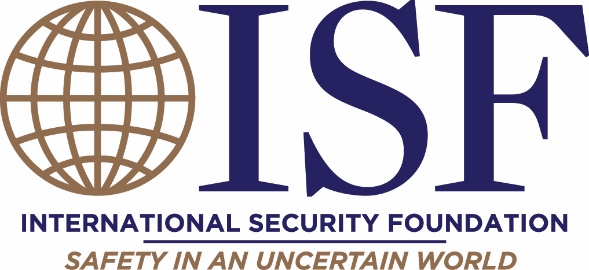 2022 Annual OSAC Council Membership DuesINVOICE$2,500  Executive Member$2,000  Strategic Member$1,500  Supporting MemberMembership dues are used to fund OSAC Council expenses for the various conferences, meetings and events throughout the year.Credit card payments can be made online:  http://isf4osac.org/annual-membership-dues/Please make checks payable to:International Security FoundationP.O. Box 523North Chatham, MA 02650To make payment by EFT:Rockland TrustAcct#7906001941Routing # for domestic ACH deposits: 011304478Routing # for international wire transfers: 011304478SWIFT Code: RTCOUS33Bank address:Rockland Trust288 Union StreetRockland, MA 02370If you have any questions, please contact:Peggy O’Neill, ISF Executive Director, peggyoneill@isf4osac.org, 832-543-1442ISF is a 501(c)(3) organization.  EIN: 80-0719130